                                                          УКРАЇНА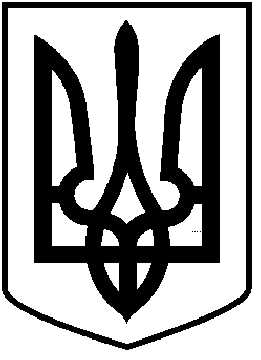                                      ЧОРТКІВСЬКА  МІСЬКА  РАДАОДИНАДЦЯТА  СЕСІЯ СЬОМОГО СКЛИКАННЯ                                                          РІШЕННЯвід  06  вересня 2016 року                                                              № 313м. ЧортківПро затвердження звіту провиконання міського бюджетуза І півріччя 2016 рокуРозглянувши поданий виконавчим комітетом міської ради звіт про виконання міського бюджету за І півріччя 2016 року, керуючись частиною 1 пункту 23 статті 26 Закону України «Про місцеве самоврядування в Україні», частиною 4 статті 80 Бюджетного кодексу України, міська радаВИРІШИЛА:Затвердити звіт про виконання міського бюджету за І півріччя 2016 року згідно з додатками:загальний фондпо доходах                                    в  сумі                                  97 965,5 тис. грн. по видатках                                 в сумі                                   89 599,8 тис. грн.спеціальний фондпо доходах                                  в сумі                                       1 710,8 тис. грн. по видатках                               в сумі                                       6 231,4 тис. грн.Міський голова  			           	Володимир ШМАТЬКО